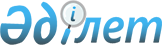 Павлодар қалалық мәслихатының 2016 жылғы 23 желтоқсандағы "Павлодар қаласының 2017 - 2019 жылдарға арналған бюджеті туралы" № 95/15 шешіміне өзгерістер енгізу туралыПавлодар облысы Павлодар қалалық мәслихатының 2017 жылғы 3 мамырдағы № 146/20 шешімі. Павлодар облысының Әділет департаментінде 2017 жылғы 19 мамырда № 5513 болып тіркелді
      Қазақстан Республикасының 2008 жылғы 4 желтоқсандағы Бюджет кодексінің 106-бабы 4-тармағына, Қазақстан Республикасының 2001 жылғы 23 қаңтардағы "Қазақстан Республикасындағы жергілікті мемлекеттік басқару және өзін-өзі басқару туралы" Заңының 6-бабы 1-тармағының 1) тармақшасына сәйкес, Павлодар қалалық мәслихаты ШЕШІМ ҚАБЫЛДАДЫ:
      1. Павлодар қалалық мәслихатының 2016 жылғы 23 желтоқсандағы "Павлодар қаласының 2017 - 2019 жылдарға арналған бюджеті туралы" № 95/15 шешіміне (Нормативтік құқықтық актілерді мемлекеттік тіркеу тізілімінде № 5334 болып тіркелген, 2017 жылғы 21 қаңтардағы № 7 "Сарыарқа Самалы" газетінде және 2017 жылғы 21 қаңтардағы № 7 "Звезда Прииртышья" газетінде жарияланған) келесі өзгерістер енгізілсін:
      1-тармақта:
      1) тармақшада:
      "54 164 356" сандары "57 501 194" сандарымен ауыстырылсын;
      "45 481 767" сандары "47 161 520" сандарымен ауыстырылсын;
      "8 023 845" сандары "9 680 930" сандарымен ауыстырылсын;
      2) тармақшада "54 797 543" сандары "58 540 625" сандарымен ауыстырылсын;
      4) тармақша келесі редакцияда жазылсын:
      "4) қаржы активтерімен операциялар бойынша сальдо - -3 363 мың теңге, соның ішінде:
      мемлекеттің қаржы активтерін сатудан түсетін түсімдер - 3 363 мың теңге;";
      5) тармақшада "-639 994" сандары "-1 042 875" сандарымен ауыстырылсын;
      6) тармақшада "639 994" сандары "1 042 875" сандарымен ауыстырылсын;
      көрсетілген шешімнің 1-қосымшасы осы шешімнің қосымшасына сәйкес жаңа редакцияда жазылсын.
      2. Осы шешімнің орындалуын бақылау қалалық мәслихаттың экономика және бюджет жөніндегі тұрақты комиссиясына жүктелсін.
      3. Осы шешім 2017 жылғы 1 қаңтардан бастап қолданысқа енгізіледі. Павлодар қаласының 2017 жылға арналған бюджеті
(өзгерістермен бірге)
					© 2012. Қазақстан Республикасы Әділет министрлігінің «Қазақстан Республикасының Заңнама және құқықтық ақпарат институты» ШЖҚ РМК
				
      Сессия төрағасы

В. Пряхин

      Қалалық мәслихаттың хатшысы

З. Мұқашева
Павлодар қалалық
мәслихатының 2017 жылғы 3
мамырдағы № 146/20 шешіміне
қосымша
Санаты
Санаты
Санаты
Санаты
Сомасы (мың теңге)
Сыныбы
Сыныбы
Сыныбы
Сомасы (мың теңге)
Iшкi сыныбы
Iшкi сыныбы
Сомасы (мың теңге)
Атауы
Сомасы (мың теңге)
1
2
3
4
5
1. Кiрiстер
57501194
1
Салықтық түсімдер
47161520
01
Табыс салығы
9904851
2
Жеке табыс салығы
9904851
03
Әлеуметтiк салық
6707730
1
Әлеуметтік салық
6707730
04
Меншiкке салынатын салықтар
6007171
1
Мүлiкке салынатын салықтар
4278440
3
Жер салығы
577965
4
Көлiк құралдарына салынатын салық
1150700
5
Бірыңғай жер салығы
66
05
Тауарларға, жұмыстарға және қызметтерге салынатын iшкi салықтар
23454944
2
Акциздер
22153174
3
Табиғи және басқа да ресурстарды пайдаланғаны үшiн түсетiн түсiмдер
661460
4
Кәсiпкерлiк және кәсiби қызметтi жүргiзгенi үшiн алынатын алымдар
597529
5
Ойын бизнесіне салық
42781
07
Басқа да салықтар
676155
1
Басқа да салықтар
676155
08
Заңдық маңызы бар әрекеттерді жасағаны және (немесе) оған уәкілеттігі бар мемлекеттік органдар немесе лауазымды адамдар құжаттар бергені үшін алынатын міндетті төлемдер
410669
1
Мемлекеттік баж
410669
2
Салықтық емес түсiмдер
266629
01
Мемлекеттік меншіктен түсетін кірістер
79483
5
Мемлекет меншігіндегі мүлікті жалға беруден түсетін кірістер
79015
9
Мемлекет меншігінен түсетін басқа да кірістер
468
06
Басқа да салықтық емес түсiмдер
187146
1
Басқа да салықтық емес түсiмдер
187146
3
Негізгі капиталды сатудан түсетін түсімдер
392115
01
Мемлекеттік мекемелерге бекітілген мемлекеттік мүлікті сату
193325
1
Мемлекеттік мекемелерге бекітілген мемлекеттік мүлікті сату
193325
03
Жердi және материалдық емес активтердi сату
198790
1
Жерді сату
141240
2
Материалдық емес активтерді сату
57550
4
Трансферттердің түсімдері
9680930
02
Мемлекеттiк басқарудың жоғары тұрған органдарынан түсетiн трансферттер
9680930
2
Облыстық бюджеттен түсетiн трансферттер
9680930
Функционалдық топ
Функционалдық топ
Функционалдық топ
Функционалдық топ
Функционалдық топ
Сомасы (мың теңге)
Кiшi функция
Кiшi функция
Кiшi функция
Кiшi функция
Сомасы (мың теңге)
Бюджеттiк бағдарламалардың әкiмшiсi
Бюджеттiк бағдарламалардың әкiмшiсi
Бюджеттiк бағдарламалардың әкiмшiсi
Сомасы (мың теңге)
Бағдарлама
Бағдарлама
Сомасы (мың теңге)
Атауы
Сомасы (мың теңге)
1
2
3
4
5
6
2. Шығындар
58540625 
01
Жалпы сипаттағы мемлекеттiк қызметтер
784901
1
Мемлекеттiк басқарудың жалпы функцияларын орындайтын өкiлдi, атқарушы және басқа органдар
416247
112
Аудан (облыстық маңызы бар қала) мәслихатының аппараты
20390
001
Аудан (облыстық маңызы бар қала) мәслихатының қызметін қамтамасыз ету жөніндегі қызметтер
19938
003
Мемлекеттік органның күрделі шығыстары
452
122
Аудан (облыстық маңызы бар қала) әкімінің аппараты
256156
001
Аудан (облыстық маңызы бар қала) әкімінің қызметін қамтамасыз ету жөніндегі қызметтер
191261
003
Мемлекеттік органның күрделі шығыстары
64895
123
Қаладағы аудан, аудандық маңызы бар қала, кент, ауыл, ауылдық округ әкімінің аппараты
139701
001
Қаладағы аудан, аудандық маңызы бар қаланың, кент, ауыл, ауылдық округ әкімінің қызметін қамтамасыз ету жөніндегі қызметтер
125765
022
Мемлекеттік органның күрделі шығыстары
2736
032
Ведомстволық бағыныстағы мемлекеттік мекемелерінің және ұйымдарының күрделі шығыстары
11200
2
Қаржылық қызмет
189856
452
Ауданның (облыстық маңызы бар қаланың) қаржы бөлімі
189856
001
Ауданның (облыстық маңызы бар қаланың) бюджетін орындау және коммуналдық меншігін басқару саласындағы мемлекеттік саясатты іске асыру жөніндегі қызметтер
103504
010
Жекешелендіру, коммуналдық меншікті басқару, жекешелендіруден кейінгі қызмет және осыған байланысты дауларды реттеу
63947
018
Мемлекеттік органның күрделі шығыстары
22405
5
Жоспарлау және статистикалық қызмет
52715
453
Ауданның (облыстық маңызы бар қаланың) экономика және бюджеттік жоспарлау бөлімі
52715
001
Экономикалық саясатты, мемлекеттік жоспарлау жүйесін қалыптастыру және дамыту саласындағы мемлекеттік саясатты іске асыру жөніндегі қызметтер
42543
004
Мемлекеттік органның күрделі шығыстары
10172
9
Жалпы сипаттағы өзге де мемлекеттiк қызметтер
126083
454
Ауданның (облыстық маңызы бар қаланың) кәсіпкерлік және ауыл шаруашылығы бөлімі
25902
001
Жергілікті деңгейде кәсіпкерлікті және ауыл шаруашылығын дамыту саласындағы мемлекеттік саясатты іске асыру жөніндегі қызметтер
25414
007
Мемлекеттік органның күрделі шығыстары
488
458
Ауданның (облыстық маңызы бар қаланың) тұрғын үй-коммуналдық шаруашылығы, жолаушылар көлігі және автомобиль жолдары бөлімі
84866
001
Жергілікті деңгейде тұрғын үй-коммуналдық шаруашылығы, жолаушылар көлігі және автомобиль жолдары саласындағы мемлекеттік саясатты іске асыру жөніндегі қызметтер
83828
013
Мемлекеттік органның күрделі шығыстары
604
067
Ведомстволық бағыныстағы мемлекеттік мекемелерінің және ұйымдарының күрделі шығыстары
434
467
Ауданның (облыстық маңызы бар қаланың) құрылыс бөлімі
15315
040
Мемлекеттік органдардың объектілерін дамыту
15315
02
Қорғаныс
63933
1
Әскери мұқтаждар
63184
122
Аудан (облыстық маңызы бар қала) әкімінің аппараты
63184
005
Жалпыға бірдей әскери міндетті атқару шеңберіндегі іс-шаралар
63184
2
Төтенше жағдайлар жөнiндегi жұмыстарды ұйымдастыру
749
122
Аудан (облыстық маңызы бар қала) әкімінің аппараты
749
006
Аудан (облыстық маңызы бар қала) ауқымындағы төтенше жағдайлардың алдын алу және оларды жою
749
03
Қоғамдық тәртіп, қауіпсіздік, құқықтық, сот, қылмыстық-атқару қызметі
298287
6
Қылмыстық-атқару жүйесі
30448
451
Ауданның (облыстық маңызы бар қаланың) жұмыспен қамту және әлеуметтік бағдарламалар бөлімі
30448
039
Қылмыстық жазасын өтеген адамдарды әлеуметтік бейімдеу мен оңалтуды ұйымдастыру және жүзеге асыру
30448
9
Қоғамдық тәртіп және қауіпсіздік саласындағы басқа да қызметтер
267839
458
Ауданның (облыстық маңызы бар қаланың) тұрғын үй-коммуналдық шаруашылығы, жолаушылар көлігі және автомобиль жолдары бөлімі
238100
021
Елдi мекендерде жол қозғалысы қауiпсiздiгін қамтамасыз ету
238100
499
Ауданның (облыстық маңызы бар қаланың) азаматтық хал актілерін тіркеу бөлімі
29739
001
Жергілікті деңгейде азаматтық хал актілерін тіркеу саласындағы мемлекеттік саясатты іске асыру жөніндегі қызметтер
29297
003
Мемлекеттік органның күрделі шығыстары
442
04
Бiлiм беру
14783207
1
Мектепке дейiнгi тәрбие және оқыту
4866227
464
Ауданның (облыстық маңызы бар қаланың) білім бөлімі
4834772
009
Мектепке дейінгі тәрбие мен оқыту ұйымдарының қызметін қамтамасыз ету
2980832
040
Мектепке дейінгі білім беру ұйымдарында мемлекеттік білім беру тапсырысын іске асыруға
1853940
467
Ауданның (облыстық маңызы бар қаланың) құрылыс бөлімі
31455
037
Мектепке дейiнгi тәрбие және оқыту объектілерін салу және реконструкциялау
31455
2
Бастауыш, негізгі орта және жалпы орта білім беру
8727812
123
Қаладағы аудан, аудандық маңызы бар қала, кент, ауыл, ауылдық округ әкімінің аппараты
9084
005
Ауылдық жерлерде балаларды мектепке дейін тегін алып баруды және кері алып келуді ұйымдастыру
9084
464
Ауданның (облыстық маңызы бар қаланың) білім бөлімі
8219458
003
Жалпы білім беру
7622459
006
Балаларға қосымша білім беру
596999
465
Ауданның (облыстық маңызы бар қаланың) дене шынықтыру және спорт бөлімі
471739
017
Балалар мен жасөспірімдерге спорт бойынша қосымша білім беру
471739
467
Ауданның (облыстық маңызы бар қаланың) құрылыс бөлімі
27531
024
Бастауыш, негізгі орта және жалпы орта білім беру объектілерін салу және реконструкциялау
27531
9
Бiлiм беру саласындағы өзге де қызметтер
1189168
464
Ауданның (облыстық маңызы бар қаланың) білім бөлімі
1189168
001
Жергілікті деңгейде білім беру саласындағы мемлекеттік саясатты іске асыру жөніндегі қызметтер
43477
005
Ауданның (областык маңызы бар қаланың) мемлекеттік білім беру мекемелер үшін оқулықтар мен оқу-әдiстемелiк кешендерді сатып алу және жеткізу
364826
007
Аудандық (қалалалық) ауқымдағы мектеп олимпиадаларын және мектептен тыс іс-шараларды өткiзу
87256
012
Мемлекеттік органның күрделі шығыстары
8479
015
Жетім баланы (жетім балаларды) және ата-аналарының қамқорынсыз қалған баланы (балаларды) күтіп-ұстауға қамқоршыларға (қорғаншыларға) ай сайынға ақшалай қаражат төлемі
117431
022
Жетім баланы (жетім балаларды) және ата-анасының қамқорлығынсыз қалған баланы (балаларды) асырап алғаны үшін Қазақстан азаматтарына біржолғы ақша қаражатын төлеуге арналған төлемдер
2390
067
Ведомстволық бағыныстағы мемлекеттік мекемелерінің және ұйымдарының күрделі шығыстары
565309
06
Әлеуметтiк көмек және әлеуметтiк қамсыздандыру
2049262
1
Әлеуметтiк қамсыздандыру
39692
451
Ауданның (облыстық маңызы бар қаланың) жұмыспен қамту және әлеуметтік бағдарламалар бөлімі
24753
005
Мемлекеттік атаулы әлеуметтік көмек
12146
016
18 жасқа дейінгі балаларға мемлекеттік жәрдемақылар
10009
025
"Өрлеу" жобасы бойынша келісілген қаржылай көмекті енгізу
2598
464
Ауданның (облыстық маңызы бар қаланың) білім бөлімі
14939
030
Патронат тәрбиешілерге берілген баланы (балаларды) асырап бағу
14939
2
Әлеуметтiк көмек
1629165
123
Қаладағы аудан, аудандық маңызы бар қала, кент, ауыл, ауылдық округ әкімінің аппараты
7004
003
Мұқтаж азаматтарға үйінде әлеуметтік көмек көрсету
7004
451
Ауданның (облыстық маңызы бар қаланың) жұмыспен қамту және әлеуметтік бағдарламалар бөлімі
1618593
002
Жұмыспен қамту бағдарламасы
308714
004
Ауылдық жерлерде тұратын денсаулық сақтау, білім беру, әлеуметтік қамтамасыз ету, мәдениет, спорт және ветеринар мамандарына отын сатып алуға Қазақстан Республикасының заңнамасына сәйкес әлеуметтік көмек көрсету
3744
006
Тұрғын үйге көмек көрсету
62298
007
Жергілікті өкілетті органдардың шешімі бойынша мұқтаж азаматтардың жекелеген топтарына әлеуметтік көмек
320401
010
Үйден тәрбиеленіп оқытылатын мүгедек балаларды материалдық қамтамасыз ету
10728
013
Белгіленген тұрғылықты жері жоқ тұлғаларды әлеуметтік бейімдеу
99703
014
Мұқтаж азаматтарға үйде әлеуметтiк көмек көрсету
148804
015
Зейнеткерлер мен мүгедектерге әлеуметтiк қызмет көрсету аумақтық орталығы
98623
017
Мүгедектерді оңалту жеке бағдарламасына сәйкес, мұқтаж мүгедектерді міндетті гигиеналық құралдармен және ымдау тілі мамандарының қызмет көрсетуін, жеке көмекшілермен қамтамасыз ету
519047
023
Жұмыспен қамту орталықтарының қызметін қамтамасыз ету
46531
464
Ауданның (облыстық маңызы бар қаланың) білім бөлімі
3568
008
Жергілікті өкілді органдардың шешімі бойынша білім беру ұйымдарының күндізгі оқу нысанында оқитындар мен тәрбиеленушілерді қоғамдық көлікте (таксиден басқа) жеңілдікпен жол жүру түрінде әлеуметтік қолдау
3568
9
Әлеуметтiк көмек және әлеуметтiк қамтамасыз ету салаларындағы өзге де қызметтер
380405
451
Ауданның (облыстық маңызы бар қаланың) жұмыспен қамту және әлеуметтік бағдарламалар бөлімі
380405
001
Жергілікті деңгейде халық үшін әлеуметтік бағдарламаларды жұмыспен қамтуды қамтамасыз етуді іске асыру саласындағы мемлекеттік саясатты іске асыру жөніндегі қызметтер
72120
011
Жәрдемақыларды және басқа да әлеуметтік төлемдерді есептеу, төлеу мен жеткізу бойынша қызметтерге ақы төлеу
1626
021
Мемлекеттік органның күрделі шығыстары
8537
028
Күш көрсету немесе күш көрсету қаупі салдарынан қиын жағдайларға тап болған тәуекелдер тобындағы адамдарға қызметтер
9344
050
Қазақстан Республикасында мүгедектердің құқықтарын қамтамасыз ету және өмір сүру сапасын жақсарту жөніндегі 2012 - 2018 жылдарға арналған іс-шаралар жоспарын іске асыру
106011
054
Үкіметтік емес ұйымдарда мемлекеттік әлеуметтік тапсырысты орналастыру
175213
067
Ведомстволық бағыныстағы мемлекеттік мекемелерінің және ұйымдарының күрделі шығыстары
7554
07
Тұрғын үй-коммуналдық шаруашылық
11044506
1
Тұрғын үй шаруашылығы
5511895
458
Ауданның (облыстық маңызы бар қаланың) тұрғын үй-коммуналдық шаруашылығы, жолаушылар көлігі және автомобиль жолдары бөлімі
76360
003
Мемлекеттік тұрғын үй қорының сақтаулуын үйымдастыру
6000
004
Азматтардың жекелген санаттарын тұрғын үймен қамтамасыз ету
39860
005
Авариялық және ескі тұрғын үйлерді бұзу
30500
463
Ауданның (облыстық маңызы бар қаланың) жер қатынастары бөлімі
161070
016
Мемлекет мұқтажы үшін жер учаскелерін алу
161070
467
Ауданның (облыстық маңызы бар қаланың) құрылыс бөлімі
5240313
003
Коммуналдық тұрғын үй қорының тұрғын үйін жобалау және (немесе) салу, реконструкциялау
3670466
004
Инженерлік-коммуникациялық инфрақұрылымды жобалау, дамыту және (немесе) жайластыру
1569847
479
Ауданның (облыстық маңызы бар қаланың) тұрғын үй инспекциясы бөлімі
34152
001
Жергілікті деңгейде тұрғын үй қоры саласындағы мемлекеттік саясатты іске асыру жөніндегі қызметтер
24092
005
Мемлекеттік органның күрделі шығыстары
10060
2
Коммуналдық шаруашылық
2669535
458
Ауданның (облыстық маңызы бар қаланың) тұрғын үй-коммуналдық шаруашылығы, жолаушылар көлігі және автомобиль жолдары бөлімі
531036
012
Сумен жабдықтау және су бұру жүйесінің жұмыс істеуі
193025
026
Ауданның (облыстық маңызы бар қаланың) коммуналдық меншігіндегі жылу жүйелерін қолдануды ұйымдастыру
41582
028
Коммуналдық шаруашылығын дамыту
160090
029
Сумен жабдықтау және су бұру жүйелерін дамыту
136339
467
Ауданның (облыстық маңызы бар қаланың) құрылыс бөлімі
2138499
005
Коммуналдық шаруашылығын дамыту
50000
058
Елді мекендердегі сумен жабдықтау және су бұру жүйелерін дамыту
2088499
3
Елді-мекендерді көркейту
2863076
123
Қаладағы аудан, аудандық маңызы бар қала, кент, ауыл, ауылдық округ әкімінің аппараты
14099
008
Елді мекендердегі көшелерді жарықтандыру
10229
009
Елді мекендердің санитариясын қамтамасыз ету
1600
011
Елді мекендерді абаттандыру мен көгалдандыру
2270
458
Ауданның (облыстық маңызы бар қаланың) тұрғын үй-коммуналдық шаруашылығы, жолаушылар көлігі және автомобиль жолдары бөлімі
2848977
015
Елдi мекендердегі көшелердi жарықтандыру
459733
016
Елдi мекендердiң санитариясын қамтамасыз ету
240039
017
Жерлеу орындарын ұстау және туыстары жоқ адамдарды жерлеу
38126
018
Елдi мекендердi абаттандыру және көгалдандыру
2111079
08
Мәдениет, спорт, туризм және ақпараттық кеңістiк
1338783
1
Мәдениет саласындағы қызмет
454191
123
Қаладағы аудан, аудандық маңызы бар қала, кент, ауыл, ауылдық округ әкімінің аппараты
47120
006
Жергілікті деңгейде мәдени-демалыс жұмыстарын қолдау
47120
455
Ауданның (облыстық маңызы бар қаланың) мәдениет және тілдерді дамыту бөлімі
289851
003
Мәдени-демалыс жұмысын қолдау
289851
467
Ауданның (облыстық маңызы бар қаланың) құрылыс бөлімі
117220
011
Мәдениет объектілерін дамыту
117220
2
Спорт
539509
465
Ауданның (облыстық маңызы бар қаланың) дене шынықтыру және спорт бөлімі
474165
001
Жергілікті деңгейде дене шынықтыру және спорт саласындағы мемлекеттік саясатты іске асыру жөніндегі қызметтер
16061
004
Мемлекеттік органның күрделі шығыстары
184
005
Ұлттық және бұқаралық спорт түрлерін дамыту
242464
006
Аудандық (облыстық маңызы бар қалалық) деңгейде спорттық жарыстар өткiзу
35198
007
Әртүрлi спорт түрлерi бойынша аудан (облыстық маңызы бар қала) құрама командаларының мүшелерiн дайындау және олардың облыстық спорт жарыстарына қатысуы
2895
032
Ведомстволық бағыныстағы мемлекеттік мекемелерінің және ұйымдарының күрделі шығыстары
177363
467
Ауданның (облыстық маңызы бар қаланың) құрылыс бөлімі
65344
008
Cпорт объектілерін дамыту
65344
3
Ақпараттық кеңiстiк
197427
455
Ауданның (облыстық маңызы бар қаланың) мәдениет және тілдерді дамыту бөлімі
142728
006
Аудандық (қалалық) кiтапханалардың жұмыс iстеуi
137436
007
Мемлекеттiк тiлдi және Қазақстан халқының басқа да тiлдерін дамыту
5292
456
Ауданның (облыстық маңызы бар қаланың) ішкі саясат бөлімі
54699
002
Мемлекеттік ақпараттық саясат жүргізу жөніндегі қызметтер
54699
9
Мәдениет, спорт, туризм және ақпараттық кеңiстiктi ұйымдастыру жөнiндегi өзге де қызметтер
147656
455
Ауданның (облыстық маңызы бар қаланың) мәдениет және тілдерді дамыту бөлімі
82165
001
Жергілікті деңгейде тілдерді және мәдениетті дамыту саласындағы мемлекеттік саясатты іске асыру жөніндегі қызметтер
20381
032
Ведомстволық бағыныстағы мемлекеттік мекемелерінің және ұйымдарының күрделі шығыстары
61784
456
Ауданның (облыстық маңызы бар қаланың) ішкі саясат бөлімі
65491
001
Жергілікті деңгейде ақпарат, мемлекеттілікті нығайту және азаматтардың әлеуметтік сенімділігін қалыптастыру саласында мемлекеттік саясатты іске асыру жөніндегі қызметтер
45725
003
Жастар саясаты саласында іс-шараларды іске асыру
19766
09
Отын-энергетика кешенi және жер қойнауын пайдалану
375267
1
Отын және энергетика
375267
467
Ауданның (облыстық маңызы бар қаланың) құрылыс бөлімі
375267
009
Жылу-энергетикалық жүйені дамыту
375267
10
Ауыл, су, орман, балық шаруашылығы, ерекше қорғалатын табиғи аумақтар, қоршаған ортаны және жануарлар дүниесін қорғау, жер қатынастары
270023
1
Ауыл шаруашылығы
214530
467
Ауданның (облыстық маңызы бар қаланың) құрылыс бөлімі
118472
010
Ауыл шаруашылығы объектілерін дамыту
118472
473
Ауданның (облыстық маңызы бар қаланың) ветеринария бөлімі
96058
001
Жергілікті деңгейде ветеринария саласындағы мемлекеттік саясатты іске асыру жөніндегі қызметтер
28509
005
Мал көмінділерінің (биотермиялық шұңқырлардың) жұмыс істеуін қамтамасыз ету
691
007
Қаңғыбас иттер мен мысықтарды аулауды және жоюды ұйымдастыру
21207
010
Ауыл шаруашылығы жануарларын сәйкестендіру жөніндегі іс-шараларды өткізу
1168
011
Эпизоотияға қарсы іс-шаралар жүргізу
19716
032
Ведомстволық бағыныстағы мемлекеттік мекемелерінің және ұйымдарының күрделі шығыстары
23875
047
Жануарлардың саулығы мен адамның денсаулығына қауіп төндіретін, алып қоймай залалсыздандырылған (зарарсыздандырылған) және қайта өңделген жануарлардың, жануарлардан алынатын өнімдер мен шикізаттың құнын иелеріне өтеу
892
6
Жер қатынастары
55288
463
Ауданның (облыстық маңызы бар қаланың) жер қатынастары бөлімі
55288
001
Аудан (облыстық маңызы бар қала) аумағында жер қатынастарын реттеу саласындағы мемлекеттік саясатты іске асыру жөніндегі қызметтер
37718
003
Елдi мекендердi жер-шаруашылық орналастыру
17570
9
Ауыл, су, орман, балық шаруашылығы, қоршаған ортаны қорғау және жер қатынастары саласындағы басқа да қызметтер
205
453
Ауданның (облыстық маңызы бар қаланың) экономика және бюджеттік жоспарлау бөлімі
205
099
Мамандарға әлеуметтік қолдау көрсету жөніндегі шараларды іске асыру
205
11
Өнеркәсіп, сәулет, қала құрылысы және құрылыс қызметі
120743
2
Сәулет, қала құрылысы және құрылыс қызметі
120743
467
Ауданның (облыстық маңызы бар қаланың) құрылыс бөлімі
96225
001
Жергілікті деңгейде құрылыс саласындағы мемлекеттік саясатты іске асыру жөніндегі қызметтер
96137
017
Мемлекеттік органның күрделі шығыстары
88
468
Ауданның (облыстық маңызы бар қаланың) сәулет және қала құрылысы бөлімі
24518
001
Жергілікті деңгейде сәулет және қала құрылысы саласындағы мемлекеттік саясатты іске асыру жөніндегі қызметтер
23518
004
Мемлекеттік органның күрделі шығыстары
1000
12
Көлiк және коммуникация
4244291
1
Автомобиль көлiгi
3994291
123
Қаладағы аудан, аудандық маңызы бар қала, кент, ауыл, ауылдық округ әкімінің аппараты
86414
013
Аудандық маңызы бар қалаларда, кенттерде, ауылдарда, ауылдық округтерде автомобиль жолдарының жұмыс істеуін қамтамасыз ету
60413
045
Елді-мекендер көшелеріндегі автомобиль жолдарын күрделі және орташа жөндеу
26001
458
Ауданның (облыстық маңызы бар қаланың) тұрғын үй-коммуналдық шаруашылығы, жолаушылар көлігі және автомобиль жолдары бөлімі
3907877
022
Көлік инфрақұрылымын дамыту
344776
023
Автомобиль жолдарының жұмыс істеуін қамтамасыз ету
2601056
045
Аудандық маңызы бар автомобиль жолдарын және елді-мекендердің көшелерін күрделі және орташа жөндеу
962045
9
Көлiк және коммуникациялар саласындағы өзге де қызметтер
250000
458
Ауданның (облыстық маңызы бар қаланың) тұрғын үй-коммуналдық шаруашылығы, жолаушылар көлігі және автомобиль жолдары бөлімі
250000
024
Кентiшiлiк (қалаiшiлiк), қала маңындағы ауданiшiлiк қоғамдық жолаушылар тасымалдарын ұйымдастыру
250000
13
Басқалар
1052540
3
Кәсiпкерлiк қызметтi қолдау және бәсекелестікті қорғау
3210
454
Ауданның (облыстық маңызы бар қаланың) кәсіпкерлік және ауыл шаруашылығы бөлімі
3210
006
Кәсіпкерлік қызметті қолдау
3210
9
Басқалар
1049330
123
Қаладағы аудан, аудандық маңызы бар қала, кент, ауыл, ауылдық округ әкімінің аппараты
11313
040
Өңірлерді дамытудың 2020 жылға дейінгі бағдарламасы шеңберінде өңірлерді экономикалық дамытуға жәрдемдесу бойынша шараларды іске асыру
11313
452
Ауданның (облыстық маңызы бар қаланың) қаржы бөлімі
558596
012
Ауданның (облыстық маңызы бар қаланың) жергілікті атқарушы органының резерві
558596
458
Ауданның (облыстық маңызы бар қаланың) тұрғын үй-коммуналдық шаруашылығы, жолаушылар көлігі және автомобиль жолдары бөлімі
479421
043
Өңірлерді дамытудың 2020 жылға дейінгі бағдарламасы шеңберінде инженерлік инфрақұрылымды дамыту
479421
14
Борышқа қызмет көрсету
2519
1
Борышқа қызмет көрсету
2519
452
Ауданның (облыстық маңызы бар қаланың) қаржы бөлімі
2519
013
Жергілікті атқарушы органдардың облыстық бюджеттен қарыздар бойынша сыйақылар мен өзге де төлемдерді төлеу бойынша борышына қызмет көрсету
2519
15
Трансферттер
22112363
1
Трансферттер
22112363
452
Ауданның (облыстық маңызы бар қаланың) қаржы бөлімі
22112363
006
Нысаналы пайдаланылмаған (толық пайдаланылмаған) трансферттерді қайтару
42114
007
Бюджеттік алып коюлар
21928088
049
Бюджет заңнамасымен қарастырылған жағдайларда жалпы сипаттағы трансферттерды қайтару
57124
051
Жергілікті өзін-өзі басқару органдарына берілетін трансферттер
45147
054
Қазақстан Республикасының Ұлттық қорынан берілетін нысаналы трансферт есебінен республикалық бюджеттен бөлінген пайдаланылмаған (түгел пайдаланылмаған) нысаналы трансферттердің сомасын қайтару
39890
3. Таза бюджеттік кредиттеу
6807
Бюджеттік кредиттеу
6807
10
Ауыл, су, орман, балық шаруашылығы, ерекше қорғалатын табиғи аумақтар, қоршаған ортаны және жануарлар дүниесін қорғау, жер қатынастары
6807
9
Ауыл, су, орман, балық шаруашылығы, қоршаған ортаны қорғау және жер қатынастары саласындағы басқа да қызметтер
6807
453
Ауданның (облыстық маңызы бар қаланың) экономика және бюджеттік жоспарлау бөлімі
6807
006
Мамандарды әлеуметтік қолдау шараларын іске асыру үшін бюджеттік кредиттер
6807
4. Қаржы активтерiмен операциялар бойынша сальдо
-3363
6
Мемлекеттің қаржы активтерін сатудан түсетін түсімдер
3363
01
Мемлекеттің қаржы активтерін сатудан түсетін түсімдер
3363
1
Қаржы активтерін ел ішінде сатудан түсетін түсімдер
3363
02
Коммуналдық меншіктегі заңды тұлғалардың қатысу үлестерін, бағалы қағаздарын сатудан түсетін түсімдер
3363
5. Бюджет тапшылығы (профициті)
-1042875
6. Бюджет тапшылығын қаржыландыру (профицитін пайдалану)
1042875
7
Қарыздар түсімдері
1072798
01
Мемлекеттік ішкі қарыздар
1072798
2
Қарыз алу келісім-шарттары
1072798
03
Ауданның (облыстық маңызы бар қаланың) жергілікті атқарушы органы алатын қарыздар
1072798
16
Қарыздарды өтеу
1579000
1
Қарыздарды өтеу
1579000
452
Ауданның (облыстық маңызы бар қаланың) қаржы бөлімі
1579000
008
Жергілікті атқарушы органның жоғары тұрған бюджет алдындағы борышын өтеу
1579000